Publicado en   el 06/11/2014 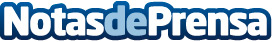 Tertulia Inforpress Chile con Fernando PaulsenDatos de contacto:Nota de prensa publicada en: https://www.notasdeprensa.es/tertulia-inforpress-chile-con-fernando-paulsen Categorias: Comunicación http://www.notasdeprensa.es